Western Australia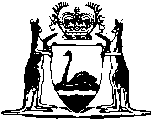 Salaries and Allowances Act 1975Salaries and Allowances Regulations 1975Western AustraliaSalaries and Allowances Regulations 1975Contents1.	Citation	12.	Terms used	13.	Prescribed offices	23A.	Government entities	44.	Remuneration prescribed for s. 10C(5)	45.	Remuneration prescribed for s. 10D(9)	46.	Remuneration prescribed for s. 10E(3)	7Notes	Compilation table	9Defined termsWestern AustraliaSalaries and Allowances Act 1975Salaries and Allowances Regulations 1975 1.	Citation 		These regulations may be cited as the Salaries and Allowances Regulations 1975 1.	[Regulation 1 amended: Gazette 23 Jan 1981 p. 388.] 2.	Terms used		In these regulations — 	commencement day means the day on which the Salaries and Allowances Amendment Regulations 2018 regulation 3 comes into operation;	section means section of the Act;	taxation ruling means a public ruling, made by the Commissioner of Taxation of the Commonwealth under the Taxation Administration Act 1953 (Commonwealth), determining reasonable amounts for daily travel allowance expenses for a financial year.	[Regulation 2 inserted: Gazette 6 Jul 2018 p. 2538.]3.	Prescribed offices 		The offices created or established under the written laws specified in column 1 of the Schedule and specified in column 2 of that Schedule opposite and corresponding to those written laws are prescribed offices for the purposes of section 6.Schedule	[Regulation 3 inserted: Gazette 4 Oct 1991 p. 5174-5; amended: Gazette 8 Jan 1993 p. 32; 29 Nov 1994 p. 6341; 20 Feb 1996 p. 645; 24 Sep 1999 p. 4668 and p. 4669; 11 Apr 2000 p. 1844; 5 May 2000 p. 2139; 22 Feb 2002 p. 765; 28 Mar 2002 p. 1767; 15 Aug 2003 p. 3692; 16 Apr 2004 p. 1214; 16 Jan 2007 p. 129-30; 25 Jul 2008 p. 3392; 29 Oct 2010 p. 5333; 7 Dec 2012 p. 5997; 12 Dec 2014 p. 4738; 29 Dec 2015 p. 5181; 6 Jul 2018 p. 2538; amended by Act No. 75 of 2003 s. 56(1); No. 29 of 2006 s. 13(2).]3A.	Government entities		For the purposes of paragraph (b) of the definition of Government entity in section 7C(1), each of the entities specified in column 1 of Schedule 2 to the Act is prescribed.	[Regulation 3A inserted: Gazette 10 Aug 2018 p. 2865.]4.	Remuneration prescribed for s. 10C(5)		For the purposes of section 10C(5), motor vehicle benefits are prescribed, to the extent that a determination made by the Tribunal under section 5A on or after commencement day provides for the notional value of a motor vehicle benefit to be determined by reference to a formula that includes — 	(a)	an amount of a tax imposed under a law of the Commonwealth, the rate of which may vary from time to time under that law; or	(b)	any other amount that may vary from time to time by reason of factors other than a determination by the Tribunal.	[Regulation 4 inserted: Gazette 6 Jul 2018 p. 2539.]5.	Remuneration prescribed for s. 10D(9)	(1)	In this regulation — 	post-commencement determination means a determination made by the Tribunal under section 6 on or after commencement day;	pre-commencement determination means a determination made by the Tribunal under section 6 and in force immediately before commencement day.	(2)	For the purposes of section 10D(9), the following kinds of remuneration are prescribed — 	(a)	total daily amounts for accommodation allowances that — 	(i)	under a pre-commencement determination, were determined by reference to the taxation ruling applicable at the date of the relevant travel; and	(ii)	under a post-commencement determination, continue to be determined in that manner;	(b)	conditions of service affecting remuneration that — 	(i)	under a pre-commencement determination, were determined by reference to the Public Service Award 1992 and the Public Service and Government Officers General Agreement 2014; and	(ii)	under a post-commencement determination, are determined by reference to the Public Service Award 1992 and the Public Service and Government Officers CSA General Agreement 2017 or any instruments made under the Industrial Relations Act 1979 in substitution for those instruments;	(c)	motor vehicle benefits, to the extent that a post-commencement determination provides for the notional value of a motor vehicle benefit to be determined by reference to a formula that includes — 	(i)	an amount of a tax imposed under a law of the Commonwealth, the rate of which may vary from time to time under that law; or	(ii)	any other amount that may vary from time to time by reason of factors other than a determination by the Tribunal;	(d)	district allowances that — 	(i)	under a pre-commencement determination, were determined by reference to the Public Service Award 1992 and the District Allowance (Government Officers) General Agreement 2010; and	(ii)	under a post-commencement determination, continue to be determined by reference to those instruments or any instruments made under the Industrial Relations Act 1979 in substitution for those instruments;	(e)	travel allowances that — 	(i)	are described as Annual Leave Travel Concessions; and	(ii)	under a pre-commencement determination, were determined by reference to the Public Service Award 1992 clause 23(10); and	(iii)	under a post-commencement determination, continue to be determined by reference to that award or any instrument made under the Industrial Relations Act 1979 in substitution for that award;	(f)	rental subsidies that — 	(i)	under a pre-commencement determination, were determined by reference to the State government’s Government Regional Officers’ Housing Tenant Rent Setting Framework Policy; and	(ii)	under a post-commencement determination, continue to be determined by reference to that policy or any policy issued by the State government in substitution for that policy;	(g)	home ownership subsidies that — 	(i)	under a pre-commencement determination, were determined by reference to the State government’s Home Ownership Subsidy Scheme for Government Employees in Regional Western Australia; and	(ii)	under a post-commencement determination, continue to be determined by reference to that scheme or any scheme implemented by the State government in substitution for that scheme;	(h)	employer superannuation contributions, to the extent that a post-commencement determination in respect of an office referred to in section 6(1)(c), (d) or (e) provides for those contributions to be payable in accordance with the State Superannuation Act 2000, another written law or the Superannuation Guarantee (Administration) Act 1992 (Commonwealth).	[Regulation 5 inserted: Gazette 6 Jul 2018 p. 2539-41.]6.	Remuneration prescribed for s. 10E(3)	(1)	In this regulation — 	report means a report made by the Tribunal under section 7.	(2)	For the purposes of section 10E(3), the following kinds of remuneration are prescribed — 	(a)	a total daily amount for a travelling and accommodation allowance that — 	(i)	under a report in force immediately before commencement day, was recommended to be payable in accordance with the taxation ruling applicable from time to time; and	(ii)	under a report made on or after commencement day, continues to be recommended to be payable in that manner;	(b)	motor vehicle benefits, to the extent that a report made on or after commencement day provides for the notional value of a motor vehicle benefit to be determined by reference to a formula that includes — 	(i)	an amount of a tax imposed under a law of the Commonwealth, the rate of which may vary from time to time under that law; or	(ii)	any other amount that may vary from time to time by reason of factors other than a determination by the Tribunal.	[Regulation 6 inserted: Gazette 6 Jul 2018 p. 2541-2.]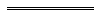 Notes1	This is a compilation of the Salaries and Allowances Regulations 1975 and includes the amendments made by the other written laws referred to in the following table.  The table also contains information about any reprint.Compilation table2	Under the Alteration of Statutory Designations Order (No. 2) 2013 a reference in any law to the Department of Environment and Conservation is to be read and construed as a reference to the Department of Parks and Wildlife unless the context of the reference requires otherwise.3	Repealed by the Financial Legislation Amendment and Repeal Act 2006.4	Formerly referred to the Health Services (Conciliation and Review) Act 1995 the short title of which was changed to the Health and Disability Services (Complaints) Act 1995 by the Health and Disability Services Legislation Amendment Act 2010 s. 5. The reference was changed under the Reprints Act 1984 s. 7(3)(gb).5	Formerly referred to the Occupational Health, Safety and Welfare Act 1984 the short title of which was changed to the Occupational Safety and Health Act 1984 by the Occupational Safety and Health Legislation Amendment Act 1995 s. 5. The reference was changed under the Reprints Act 1984 s. 7(3)(gb).6	Now known as the Salaries and Allowances Regulations 1975; citation changed (see note under r. 1).7	The Solicitor-General Amendment Act 2006 s. 13(3) reads as follows:	(3)	This section does not prevent the Salaries and Allowances Regulations 1975 from being amended or repealed in accordance with the Salaries and Allowances Act 1975.Defined terms[This is a list of terms defined and the provisions where they are defined.  The list is not part of the law.]Defined term	Provision(s)commencement day	2Government entity	3Apost-commencement determination	5(1)pre-commencement determination	5(1)report	6(1)section	2taxation ruling	2Column 1Column 2Written LawPrescribed OfficeCommissioner for Children and Young People Act 2006Commissioner for Children and Young PeopleConservation and Land Management Act 1984Executive Director of the Department of Environment and Conservation 2Director of Public Prosecutions Act 1991Director of Public Prosecutions
Deputy Director of Public ProsecutionElectoral Act 1907Electoral Commissioner
Deputy Electoral CommissionerEqual Opportunity Act 1984Commissioner for Equal OpportunityFinancial Administration and Audit Act 1985 3Auditor GeneralFire Brigades Act 1942Chief Executive Officer Products Act 2000General Manager
 Products CommissionFreedom of Information Act 1992Information CommissionerHealth and Disability Services (Complaints) Act 1995 4Director,
Office of Health ReviewInspector of Custodial Services Act 2003Inspector of Custodial ServicesLibrary Board of  Act 1951State LibrarianMain Roads Act 1930Commissioner of Main Roads Mental Health Act 2014President,
Mental Health TribunalOccupational Safety and Health Act 1984 5Commissioner for Occupational Health and SafetyParliamentary Commissioner Act 1971Parliamentary Commissioner for Administrative Investigations
Deputy Parliamentary Commissioner for Administrative InvestigationsPolice Act 1892Commissioner of Police
Deputy Commissioner of Police (Operations)
Deputy Commissioner of Police (Specialist Services)
Assistant Commissioners of PolicePublic Sector Management Act 1994Public Sector CommissionerSolicitor-General Act 1969Solicitor-General of the State of State Administrative Tribunal Act 2004Ordinary members and senior members of the State Administrative TribunalWestern Australian Tourism Commission Act 1983Chief Executive Officer,
Western Australian Tourism CommissionCitationGazettalCommencementSalaries and Allowances Tribunal Act Regulations 1975 68 Aug 1975 p. 2862-38 Aug 1975Untitled regulations26 Jan 1979 p. 26026 Jan 1979Untitled regulations8 Feb 1980 p. 3868 Feb 1980Salaries and Allowances Tribunal Act Amendment Regulations 198017 Oct 1980 p. 35825 Nov 1980 (see r. 1)Salaries and Allowances Amendment Regulations 198123 Jan 1981 p. 38823 Jan 1981Salaries and Allowances Amendment Regulations (No. 2) 198118 Sep 1981 p. 403218 Sep 1981Salaries and Allowances Amendment Regulations 198212 Mar 1982 p. 80212 Mar 1982Salaries and Allowances Amendment Regulations (No. 2) 198225 Jun 1982 p. 209330 Jun 1982 (see r. 2 and Gazette 30 Jun 1982 p. 2261)Salaries and Allowances Amendment Regulations 198723 Oct 1987 p. 393823 Oct 1987Salaries and Allowances Amendment Regulations (No. 2) 198711 Dec 1987 p. 436711 Dec 1987Salaries and Allowances Amendment Regulations 19914 Oct 1991 p. 5174-54 Oct 1991Salaries and Allowances Amendment Regulations 19928 Jan 1993 p. 328 Jan 1993 (see r. 2)Salaries and Allowances Amendment Regulations 199429 Nov 1994 p. 634129 Nov 1994Salaries and Allowances Amendment Regulations 199620 Feb 1996 p. 644-520 Feb 1996Salaries and Allowances Amendment Regulations (No. 2) 199620 Feb 1996 p. 64520 Feb 1996Salaries and Allowances Amendment Regulations 199924 Sep 1999 p. 466824 Sep 1999Salaries and Allowances Amendment Regulations (No. 2) 199924 Sep 1999 p. 466924 Sep 1999Reprint of the Salaries and Allowances Regulations 1975 as at 26 Nov 1999 (includes amendments listed above)Reprint of the Salaries and Allowances Regulations 1975 as at 26 Nov 1999 (includes amendments listed above)Reprint of the Salaries and Allowances Regulations 1975 as at 26 Nov 1999 (includes amendments listed above)Salaries and Allowances Amendment Regulations 200011 Apr 2000 p. 184411 Apr 2000Salaries and Allowances Amendment Regulations (No. 2) 20005 May 2000 p. 213918 Jun 2000 (see r. 2 and Gazette 16 Jun 2000 p. 2939)Salaries and Allowances Amendment Regulations 200222 Feb 2002 p. 76522 Feb 2002Salaries and Allowances Amendment Regulations (No. 2) 200228 Mar 2002 p. 176728 Mar 2002Labour Relations Reform (Consequential Amendments) Regulations 2003 r. 1815 Aug 2003 p. 3685-9215 Sep 2003 (see r. 2)Inspector of Custodial Services Act 2003 s. 56(1) assented to 15 Dec 2003Inspector of Custodial Services Act 2003 s. 56(1) assented to 15 Dec 200315 Dec 2003 (see s. 2)Salaries and Allowances Amendment Regulations 200416 Apr 2004 p. 1213-1416 Apr 2004Reprint 2: The Salaries and Allowances Regulations 1975 as at 2 Sep 2005 (includes amendments listed above)Reprint 2: The Salaries and Allowances Regulations 1975 as at 2 Sep 2005 (includes amendments listed above)Reprint 2: The Salaries and Allowances Regulations 1975 as at 2 Sep 2005 (includes amendments listed above)Solicitor-General Amendment Act 2006 s. 13 7 assented to 30 Jun 2006Solicitor-General Amendment Act 2006 s. 13 7 assented to 30 Jun 200618 Jul 2006 (see s. 2)Salaries and Allowances Amendment Regulations 200716 Jan 2007 p. 129-3016 Jan 2007Salaries and Allowances Amendment Regulations 200825 Jul 2008 p. 3391-2r. 1 and 2: 25 Jul 2008 (see r. 2(a));
Regulations other than r. 1 and 2: 26 Jul 2008 (see r. 2(b))Salaries and Allowances Amendment Regulations 2010 29 Oct 2010 p. 5333r. 1 and 2: 29 Oct 2010 (see r. 2(a));
Regulations other than r. 1 and 2: 1 Dec 2010 (see r. 2(b) and Gazette 5 Nov 2010 p. 5563)Salaries and Allowances Amendment Regulations (No. 2) 20127 Dec 2012 p. 5997r. 1 and 2: 7 Dec 2012 (see r. 2(a));
Regulations other than r. 1 and 2: 8 Dec 2012 (see r. 2(b))Reprint 3: The Salaries and Allowances Regulations 1975 as at 19 Jul 2013 (includes amendments listed above)Reprint 3: The Salaries and Allowances Regulations 1975 as at 19 Jul 2013 (includes amendments listed above)Reprint 3: The Salaries and Allowances Regulations 1975 as at 19 Jul 2013 (includes amendments listed above)Salaries and Allowances Amendment Regulations (No. 2) 201412 Dec 2014 p. 4738r. 1 and 2: 12 Dec 2014 (see r. 2(a));
Regulations other than r. 1 and 2: 15 Dec 2014 (see r. 2(b))Salaries and Allowances Amendment Regulations 201529 Dec 2015 p. 5181r. 1 and 2: 29 Dec 2015 (see r. 2(a));
Regulations other than r. 1 and 2: 30 Dec 2015 (see r. 2(b))Salaries and Allowances Amendment Regulations 20186 Jul 2018 p. 2538-42r. 1 and 2: 6 Jul 2018 (see r. 2(a));
Regulations other than r. 1 and 2: 7 Jul 2018 (see r. 2(b))Salaries and Allowances Amendment Regulations (No. 2) 201810 Aug 2018 p. 2864-5r. 1 and 2: 10 Aug 2018 (see r. 2(a));
Regulations other than r. 1 and 2: 11 Aug 2018 (see r. 2(b))